One Fish, Two Fish, Good for you Fish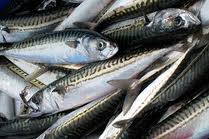 Significant nutritional benefits come from eating one to two servings of fish per week. It’s low in fat & cholesterol and provides a:High-quality protein sourceVariety of vitamins & mineralsHigh concentration of healthy fats (Omega-3 fatty acids) Omega-3 Fatty AcidsEssential fats, important for heart and brain function, that our body needs, but cannot make. Helps in prevention and reduction of:Heart diseaseHigh cholesterolHigh blood pressureAlzheimer’s diseaseJoint stiffness (rheumatoid arthritis)♥♥Aim for TWO servings of oily fish  per week for heart protection♥♥ One Fish, Two Fish, Good for you FishSignificant nutritional benefits come from eating one to two servings of fish per week. It’s low in fat & cholesterol and provides a:High-quality protein sourceVariety of vitamins & mineralsHigh concentration of healthy fats (Omega-3 fatty acids) Omega-3 Fatty AcidsEssential fats, important for heart and brain function, that our body needs, but cannot make. Helps in prevention and reduction of:Heart diseaseHigh cholesterolHigh blood pressureAlzheimer’s diseaseJoint stiffness (rheumatoid arthritis)♥♥Aim for TWO servings of oily fish  per week for heart protection♥♥ One Fish, Two Fish, Good for you FishSignificant nutritional benefits come from eating one to two servings of fish per week. It’s low in fat & cholesterol and provides a:High-quality protein sourceVariety of vitamins & mineralsHigh concentration of healthy fats (Omega-3 fatty acids) Omega-3 Fatty AcidsEssential fats, important for heart and brain function, that our body needs, but cannot make. Helps in prevention and reduction of:Heart diseaseHigh cholesterolHigh blood pressureAlzheimer’s diseaseJoint stiffness (rheumatoid arthritis)♥♥Aim for TWO servings of oily fish  per week for heart protection♥♥ Not All Fish Are Created EqualHigher concentrations of omega-3 (healthy fats) have more beneficial POWER.Exercise your Brain!Unscramble the words to find out the amount of omega-3 fatty acids  in different types of fish.Type of Fish                    Omega-3 Not All Fish Are Created EqualHigher concentrations of omega-3 (healthy fats) have more beneficial POWER.Exercise your Brain!Unscramble the words to find out the amount of omega-3 fatty acids in different types of fish.Type of Fish                    Omega-3 Not All Fish Are Created EqualHigher concentrations of omega-3 (healthy fats) have more beneficial POWER.Exercise your Brain!Unscramble the words to find out the amount of omega-3 fatty acids in different types of fish.Type of Fish                    Omega-3 S_ _ _ _ _         ANLOM1921mgH _ _ _ _ _ _     RIGENR1885 mgS_ _ _ _ _ _ _ NEDSARI1507 mgT _ _ _ _               UOTR1165 mgB_ _ _                      SAS861 mgT_ _ _  (white)      UAN808 mgW_ _ _ _ _ _     LEEAYL395 mgP_ _ _ _                ECHR319 mgT_ _ _ _ _ _        PILAIA204 mgS_ _ _ _ _ _      SUHIFN165 mgP_ _ _                       KEI155 mgS_ _ _ _ _         ANLOM1921mgH _ _ _ _ _ _     RIGENR1885 mgS_ _ _ _ _ _ _ NEDSARI1507 mgT _ _ _ _               UOTR1165 mgB_ _ _                      SAS861 mgT_ _ _  (white)      UAN808 mgW_ _ _ _ _ _     LEEAYL395 mgP_ _ _ _                ECHR319 mgT_ _ _ _ _ _        PILAIA204 mgS_ _ _ _ _ _      SUHIFN165 mgP_ _ _                       KEI155 mgS_ _ _ _ _         ANLOM1921mgH _ _ _ _ _ _     RIGENR1885 mgS_ _ _ _ _ _ _ NEDSARI1507 mgT _ _ _ _               UOTR1165 mgB_ _ _                      SAS861 mgT_ _ _  (white)      UAN808 mgW_ _ _ _ _ _     LEEAYL395 mgP_ _ _ _                ECHR319 mgT_ _ _ _ _ _        PILAIA204 mgS_ _ _ _ _ _      SUHIFN165 mgP_ _ _                       KEI155 mg